MART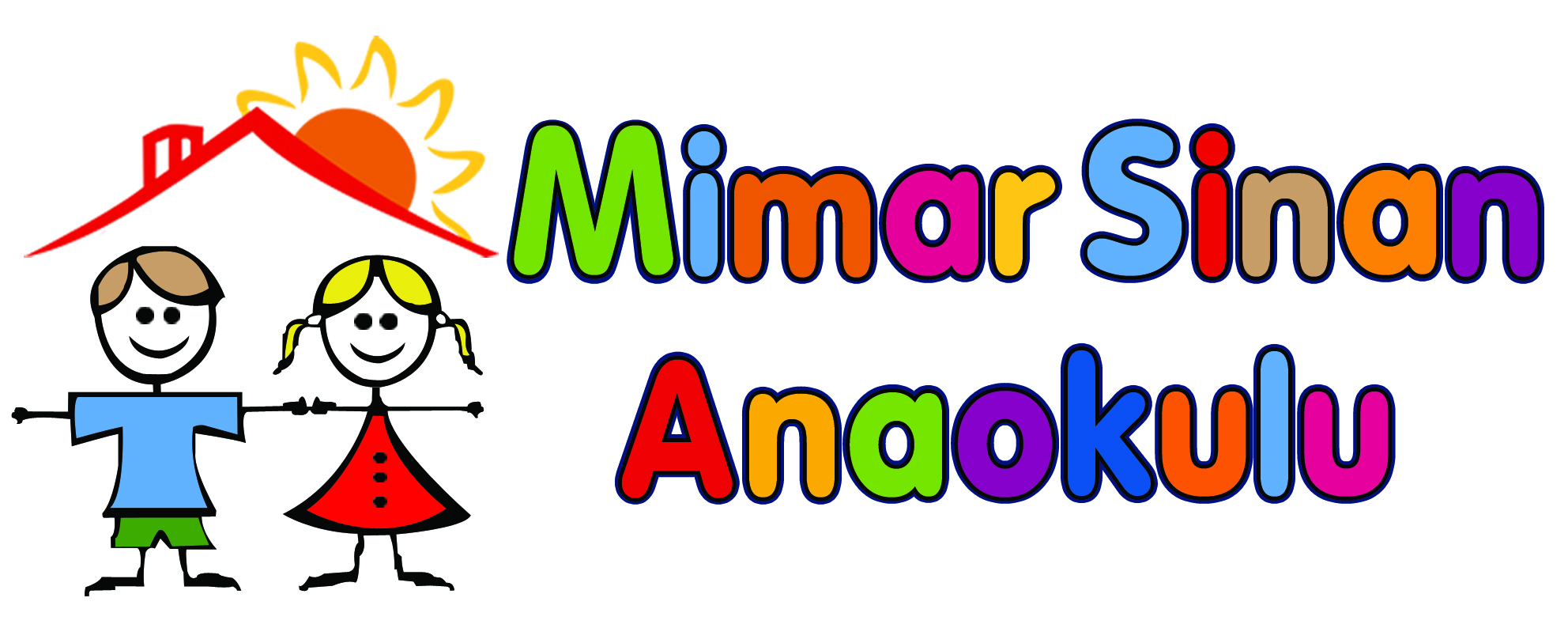 YEMEK LİSTESİ           Zorunlu hallerde listede değişiklik yapılabilmektedir.TARİHSABAH KAHVALTISIİKİNDİ KAHVALTISI04.03.2034Omlet-Peynir-Zeytin-Ekmek-SütBisküvili Pasta-Meyve05.03.2034Pankek-Reçel-SütYoğurtmaç-Meyve Suyu06.03.2034Pişi-Meyve SuyuMakarna- Yoğurt07.03.2034Çikolatalı Ekmek-Açık ÇayKısır-Kurabiye-Açık Çay08.03.2034Şehriye Çorbası-Ekmek-MeyveŞehriye Çorbası-Ekmek-Meyve11.03.2034Kakaolu Kek-Meyve Kakaolu Kek-Süt12.03.2034Sucuklu Omlet-Tahin Helvası-SütGözleme-Açık Çay13.03.2034Krep-Peynir-Zeytin-Açık Çay Pişi-Meyve Suyu14.03.2034Poğaça-Peynir-Zeytin-SütPuding-Meyve15.03.2034Yayla Çorbası-Ekmek-MeyveYayla Çorbası-Ekmek-Meyve18.03.2034Pankek-Çikolata Sos-SütPankek-Çikolata Sos-Süt19.03.2034Haşlanmış Yumurta- Tahin Helvası-Ekmek-SütPizza-Ayran20.03.2034Peynir-Zeytin-Ekmek-Kuru MeyveRevani-Meyve21.03.2034Pide-AyranPide-Ayran22.03.2034Mercimek Çorbası-Ekmek-MeyveMercimek Çorbası-Ekmek-Meyve25.03.2034Peynir-Zeytin-Havuç-Ekmek-SütÇikolata Topları-Meyve26.03.2034Havuçlu Kek-Bitki ÇayıKrep-Peynir-Açık Çay27.03.2034Pizza-Açık ÇayYoğurtlu Makarna28.03.2034Sigara Böreği-Tahin Helvası-SütSigara Böreği-Tahin Helvası-Süt29.03.2034Ezogelin Çorbası-Ekmek-MeyveEzogelin Çorbası-Ekmek-Meyve